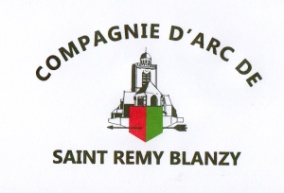 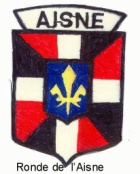 Mesdames et Messieurs les Archers,La Compagnie d’arc de  SAINT REMY DE BLANZYvous Invite au tir du ROY et ROITELET de RONDE.                                   Le  28 AVRIL 2018 au JEU D’ARCLieu :                                           Ouverture du greffe :                14hTirage de l’ordre de tir :           14H30Salut aux perches :                    14H45Début des tirs :                           15HTarifs :                                        8 € pour les ROY    //                                              5 € Pour les ROITELETSDès le dernier oiseau tombéConsécration des vainqueursVerre de l’Amitiés,Mesdames, Messieurs, je vous adresse mes salutations les plus sportives.Présidente de la  Ronde de l’AisneD  LEBEGUE